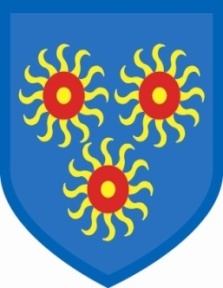 Key Stage 1 – percentage of children meeting expected or above levelsKey Stage 2 – percentage of children meeting expected or above levelSPAG = Spelling, Punctuation and GrammarPhonics – 87% passedEYFSP:-ReadingWritingMathsScience94%81%77%84%ReadingWritingSPAGMathsScience100%91%96%96%84%EmergingExceedingExpectedCommunication & Languages36.70%60.00%3.30%Listening & Attention30.00%66.70%3.30%Understanding20.00%73.30%6.70%Speaking26.70%63.30%10.00%Physical Development10.00%90.00%0.00%Moving & Handling10.00%90.00%0.00%Health & Self-care6.70%93.30%0.00%Personal, Social & Emotional Development43.30%56.70%0.00%Self-confidence & Self-awareness20.00%80.00%0.00%Managing Feeling & Behaviour33.30%66.70%0.00%Making Relationships16.70%83.30%0.00%Specific Learning Goals23.30%76.70%0.00%Literacy20.00%80.00%0.00%Reading20.00%70.00%10.00%Writing10.00%90.00%0.00%Mathematics13.30%86.70%0.00%Numbers13.30%86.70%0.00%Shape, Space & Measures10.00%90.00%0.00%Understanding the world10.00%90.00%0.00%People & Communities10.00%86.70%3.30%The World10.00%83.30%6.70%Technology6.70%93.30%0.00%Expressive arts & design10.00%90.00%0.00%Exploring Media & Materials6.70%93.30%0.00%Being Imaginative10.00%90.00%0.00%All Early Years Foundation Stage Profile Goals50.00%50.00%0.00%